Гаранин Михаил ОлеговичDocuments and further information:В наличии все документы. Готов приступить к работе немедленноPosition applied for: Deck CadetDate of birth: 05.07.1987 (age: 30)Citizenship: UkraineResidence permit in Ukraine: NoCountry of residence: UkraineCity of residence: SevastopolPermanent address: НовороссийскаяContact Tel. No: +38 (068) 465-79-05E-Mail: doherty@mail.ruU.S. visa: NoE.U. visa: NoUkrainian biometric international passport: Not specifiedDate available from: 19.02.2009English knowledge: GoodMinimum salary: per month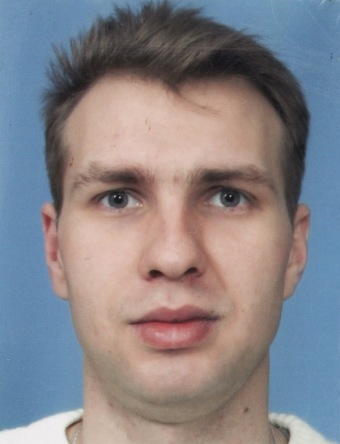 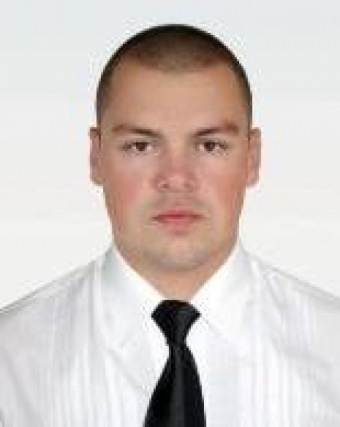 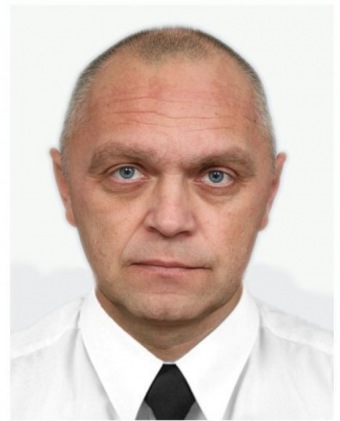 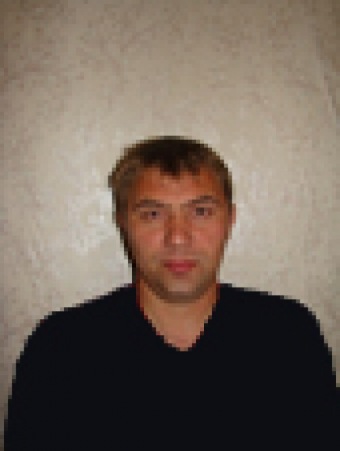 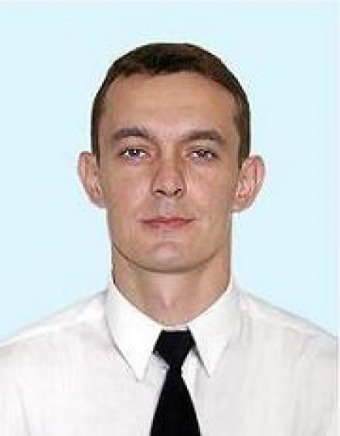 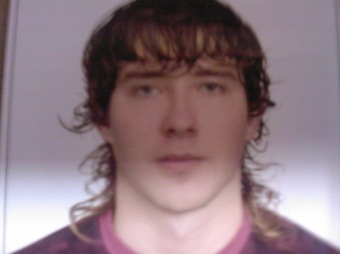 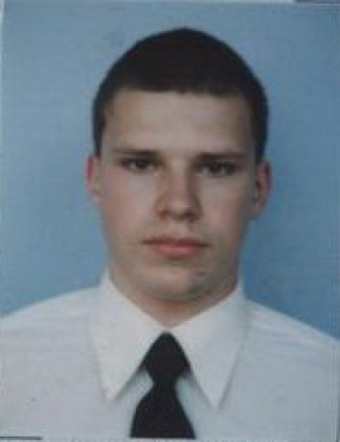 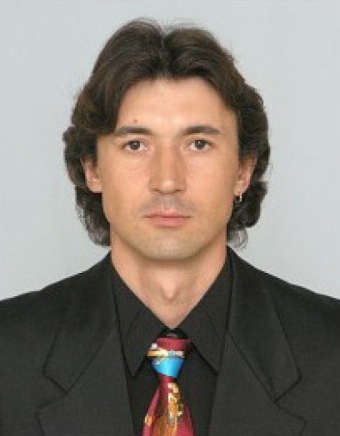 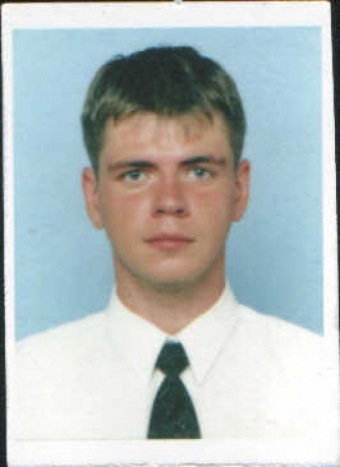 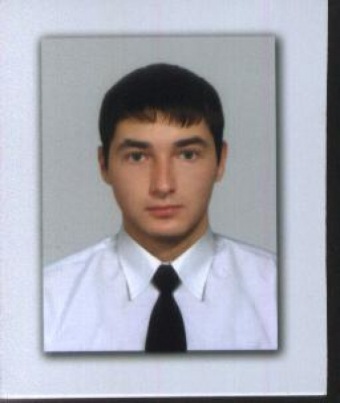 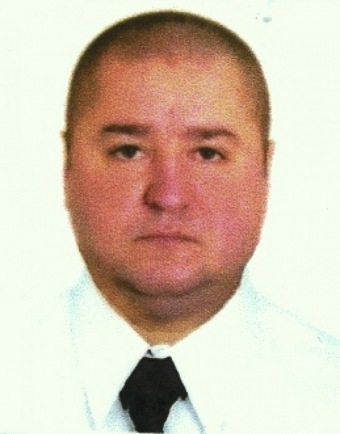 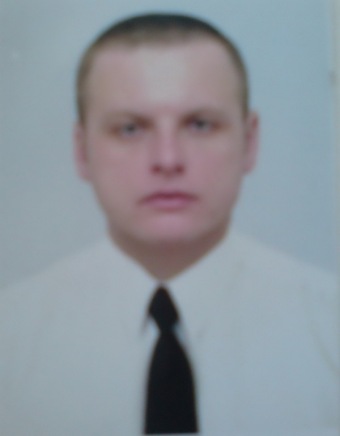 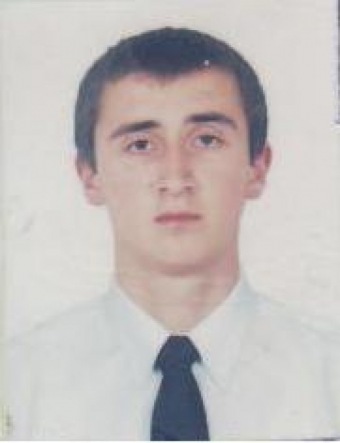 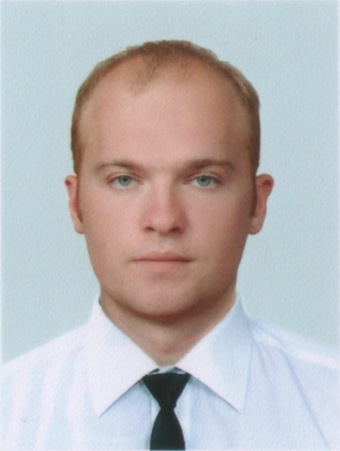 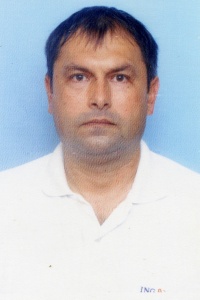 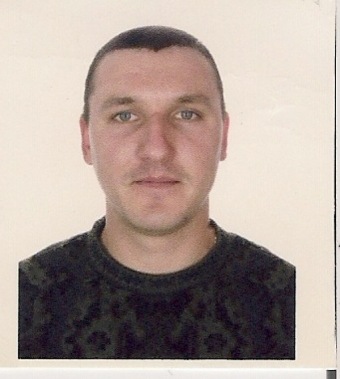 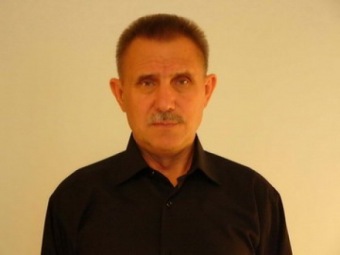 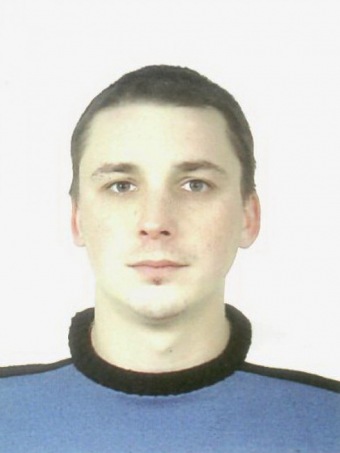 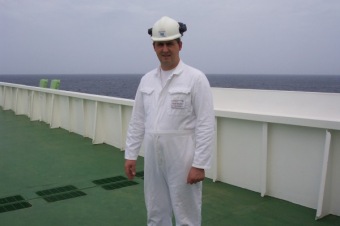 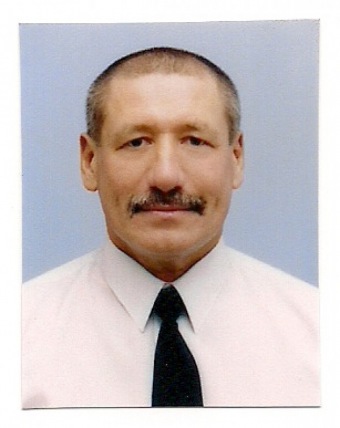 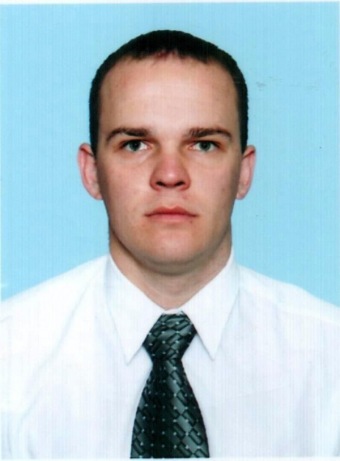 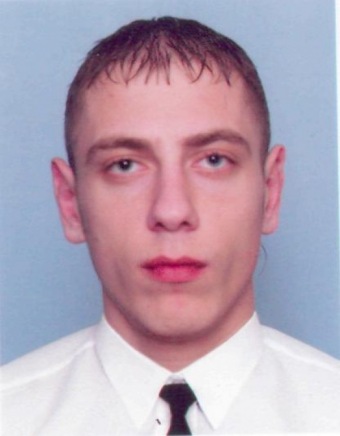 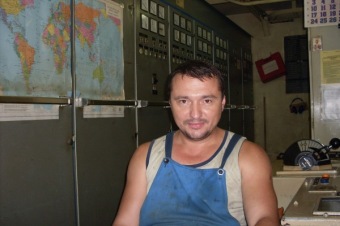 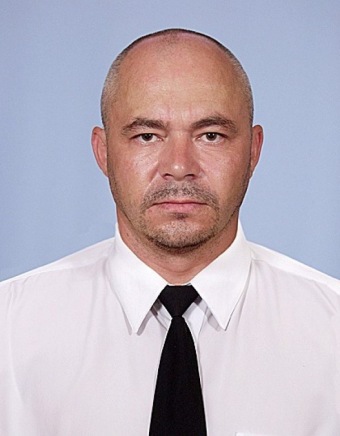 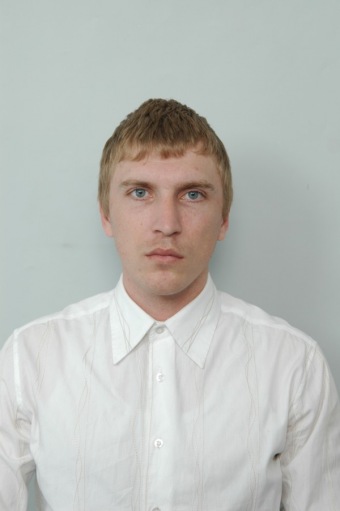 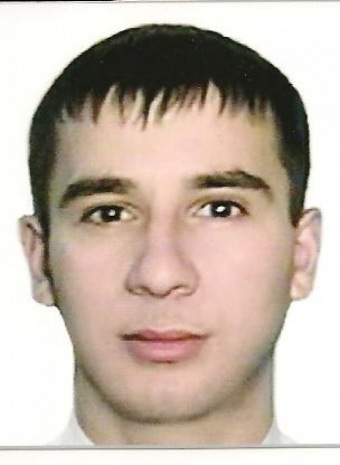 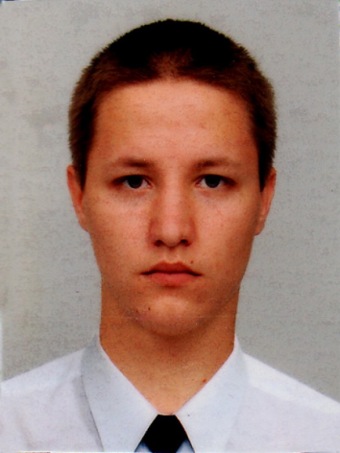 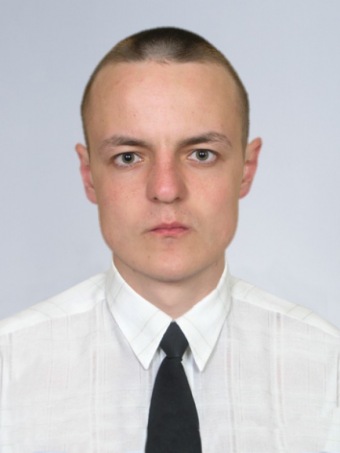 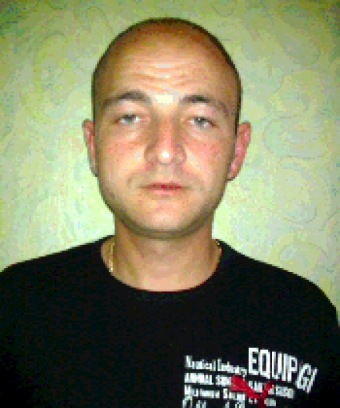 